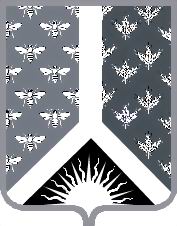                АДМИНИСТРАЦИЯ              НОВОКУЗНЕЦКОГО   МУНИЦИПАЛЬНОГО РАЙОНА 654041, г.Новокзнецк, ул. Сеченова, 25                  тел., факс 32-08-02АКТ № 12-20/ПЗО РЕЗУЛЬТАТАХ КОНТРОЛЬНОГО МЕРОПРИЯТИЯ ПО СОБЛЮДЕНИЮ ТРЕБОВАНИЙ ЗАКОНОДАТЕЛЬСТВА РОССИЙСКОЙ ФЕДЕРАЦИИ И ИНЫХ НОРМАТИВНЫХ ПРАВОВЫХ АКТОВ РОССИЙСКОЙ ФЕДЕРАЦИИ «28» декабря 2020					       	                                                 г. Новокузнецк1. Основание для проведения планового контрольного мероприятия: В соответствии со статьей 99 Федерального закона РФ «О контрактной системе в сфере закупок товаров, работ, услуг для обеспечения государственных и муниципальных услуг» от 05.04.2013 г. № 44–ФЗ (далее по тексту Закон от 05.04.2013 г. №44-ФЗ), согласно  Распоряжения №2388 от 02.12.2020г. «О проведении контрольного мероприятия в отношении муниципального казенного учреждения «Управление по защите населения и территории Новокузнецкого района».2. Объекты планового контрольного мероприятия: Муниципальное казенное учреждение «Управление по защите населения и территории Новокузнецкого района» (ИНН/КПП 4252002437/425201001). Организационно-правовая форма – муниципальное казенное учреждение, форма собственности – муниципальная. Адрес местонахождения: Российская Федерация, 654235, Кемеровская область, Новокузнецкий район, п. Чистогорский, 21 А. Фактический адрес: 654027, Кемеровская область, г.Новокузнецк, пр.Курако, 51 а, корп.19.3. Цели планового контрольного мероприятия:Предупреждение, выявление и недопущение нарушений законодательства РФ и иных нормативных правовых актов о контрактной системе в сфере закупок при осуществлении закупок для муниципальных нужд;Оценка обоснованности планирования закупок;Анализ и оценка результатов закупок, достижения целей осуществления закупок.	4. Срок проведения планового контрольного мероприятия объекта: с 07.12.2020 по 30.12.2020.5. Проверяемый период: с  01.03.2019  по 01.12.2020.6. Краткая характеристика проверяемой сферы:Муниципальное казенное учреждение «Управление по защите населения и территории Новокузнецкого района» образовано в соответствии с постановлением администрации Новокузнецкого муниципального района от 27.10.2011г. №176 «О создании муниципального казенного учреждения «Управление по защите населения и территории Новокузнецкого района».Полное наименование - Муниципальное казенное учреждение «Управление по защите населения и территории Новокузнецкого района».Сокращенное наименование – МКУ «Управление по защите населения и территории Новокузнецкого района».МКУ «Управление по защите населения и территории Новокузнецкого района» является некоммерческой организацией и не имеет основной целью извлечение прибыли.Учредителем МКУ «Управление по защите населения и территории Новокузнецкого района» является администрация Новокузнецкого муниципального района, в лице главы Новокузнецкого района.Собственником имущества МКУ «Управление по защите населения и территории Новокузнецкого района» является администрация Новокузнецкого муниципального района в лице уполномоченных структурных подразделений.В своей деятельности МКУ «Управление по защите населения и территории Новокузнецкого района» руководствуется Конституцией Российской Федерации, федеральными законами, указами и распоряжениями Президента РФ, постановлениями и распоряжениями Правительства РФ, законами Кемеровской области, постановлениями и распоряжениями губернатора Кемеровской области, приказами, инструкциями и указаниями Главного Учреждения министерства РФ по делам гражданской обороны, чрезвычайным  ситуациям и ликвидации последствий стихийных бедствий по Кемеровской области, другими нормативными правовыми актами РФ, Кемеровской области, МО «Новокузнецкий муниципальный район», настоящим Уставом.Имущество, отраженное в балансе МКУ «Управление по защите населения и территории Новокузнецкого района», является собственностью администрации Новокузнецкого муниципального района и закрепляется на учреждением на праве оперативного управления и состоит из основных фондов и оборотных средств.Финансово-хозяйственная деятельность МКУ «Управление по защите населения и территории Новокузнецкого района» осуществляется в соответствии с утвержденной главой Новокузнецкого района сметой расходов. Доходы от приносящей доходы деятельности МКУ «Управление по защите населения и территории Новокузнецкого района» в полном объеме поступают в местный бюджет.  МКУ «Управление по защите населения и территории Новокузнецкого района» является юридическим лицом, имеет лицевые счета в отделении г. Новокузнецка Управления федерального казначейства по Кемеровской области, круглую печать со своим наименование, бланки, штампы. МКУ «Управление по защите населения и территории Новокузнецкого района» от своего имени приобретает и осуществляет имущественные и неимущественные права, выступает истцом и ответчиком в суде общей юрисдикции, арбитражном и третейском судах.Предметом деятельности МКУ «Управление по защите населения и территории Новокузнецкого района» является организация выполнения мероприятий гражданской обороны Новокузнецкого района, защиты населения и территории от чрезвычайных ситуаций, противодействие терроризма и экстремизма на территории Новокузнецкого района, организация и проведение аварийно-спасательных работ, проводимых при возникновении чрезвычайных ситуаций и направленных на спасение жизни и сохранение здоровья людей, снижение размеров ущерба окружающей природной среде и материальных потерь.Основными задачами МКУ «Управление по защите населения и территории Новокузнецкого района» являются:- планирование, разработка и осуществление мероприятий по гражданской обороне, предупреждению и ликвидации чрезвычайных ситуаций, обеспечению безопасности населения и территории Новокузнецкого муниципального района, работы объектов жизнеобеспечения в условиях ЧС, противодействию терроризму;- разработка и реализация целевых программ, направленных на предупреждение и ликвидацию ЧС;- координация деятельности по созданию резерва финансовых и материальных ресурсов на предупреждение и ликвидацию ЧС;- проведение поисково-спасательных работ на суше, воде, под водой, в горно-таежной местности и аварийно-спасательные работы (работы при ДТП, ЧС различного характера: паводок, аварии и т.д.), оказание помощи жителям Новокузнецкого района в быту, при различных несчастных случаях, происшествиях и ЧС, выполняет другие работы и услуги в рамках, поставленных перед поисково-спасательной службы задач;- организация и проведение профилактической работы по предупреждению несчастных случаев среди населения;- создание материально-технической базы для выполнения задач по предназначении.  Для выполнения уставных задач  МКУ «Управление по защите населения и территории Новокузнецкого района» выполняет следующие функции:- осуществляет и контролирует осуществление мероприятий по гражданской обороне, предупреждению и ликвидации чрезвычайных ситуаций, обеспечению пожарной безопасности, безопасности людей на водных объектах, а также по обеспечению надежности работы объектов жизнеобеспечения в условиях ЧС;- организует проведение контрольных мероприятий за состоянием защитных сооружений ГО, использованием их в народнохозяйственных целях, принимает меры по обеспечению готовности защитных сооружений ГО к приему укрываемых;- организует работы по мониторингу и прогнозированию возникновения ЧС;- организует проведение проверок состояния ГО, выполнения мероприятий по предупреждению и ликвидации ЧС на предприятиях, организациях и учреждениях, всех форм собственности;- участвует в создании, поддержании в постоянной готовности, развитии и совершенствовании систем оповещения и связи по предупреждению и ликвидации ЧС;- организует проведение мероприятий по осуществлению контроля за радиационной, химической и биологической обстановкой на территории Новокузнецкого района;- организует занятия, тренировки, учебно-методические сборы.Руководство осуществляется директором МКУ «Управление по защите населения и территории Новокузнецкого района» в соответствии с законодательством РФ и настоящим уставом.Структура и штатное расписание учреждения согласовываются с начальником отдела по делам ГО и ЧС Новокузнецкого района учредителем.Директор МКУ «Управление по защите населения и территории Новокузнецкого района» назначается и освобождается от должности по ходатайству начальника отдела по делам ГО и ЧС Новокузнецкого района учредителем.В проверяемом периоде при осуществлении закупок для муниципальных нужд МКУ «Управление по защите населения и территории Новокузнецкого района» Заказчиком выступал:- с 03.02.2012г. по настоящее время в лице директора Есипенко В.А., действующего на основании распоряжения администрации Новокузнецкого муниципального района от 03.02.2012г. №352.В ходе аналитического мероприятия были выборочно проверены следующие документы: контракты, договоры и другие документы.7. В ходе контрольных мероприятий установлено следующее: 7.1. Организационное и нормативное обеспечение закупок у объекта контрольного мероприятия.7.1.1. Согласно ч.2 ст.38 Закона от 05.04.2013 г. №44-ФЗ в случае, если совокупный годовой объем закупок Заказчика в соответствии с Планом-графиком не превышает сто миллионов рублей и у Заказчика отсутствует контрактная служба, Заказчик назначает должностное лицо, ответственное за осуществление закупки или нескольких закупок, включая исполнение каждого контракта (далее – контрактный управляющий).  Контрактный управляющий осуществляет следующие функции и полномочия:- разрабатывает план закупок, осуществляет подготовку изменений для внесения в план закупок, размещают в единой информационной системе план закупок и внесенные в него изменения;- разрабатывает План-график, осуществляет подготовку изменений для внесения в План-график, размещает в единой информационной системе План-график и внесенные в него изменения;- осуществляет подготовку и размещение в единой информационной системе извещений об осуществлении закупок, документации о закупках и проектов контрактов;- обеспечивает осуществление закупок, в том числе заключение контрактов;- участвуют в рассмотрении дел об обжаловании результатов определения поставщиков (подрядчиков, исполнителей) и осуществляет подготовку материалов для выполнения претензионной работы и т.д.При запросе документов о назначении должностного лица, отвечающего за осуществление закупок МКУ «Управление по защите населения и территории Новокузнецкого района» по Закону от 05.04.2013 г. №44-ФЗ, был предоставлен приказ № 8 от 14.03.2014г. МКУ «Управление по защите населения и территории Новокузнецкого района» «О назначении контрактного управляющего» где контрактным управляющим указан заместитель директора Бадриев Антон Александрович (Приложение №1). 7.1.2. В соответствии с частью 2 статьи 18 Закона от 05.04.2013 г. №44-ФЗ при формировании плана закупок объект и (или) объекты закупки подлежат обоснованию исходя из установленных в соответствии со статьей 19 Закона от 05.04.2013 г. №44-ФЗ требований к закупаемым заказчиком товару, работе, услуге (в том числе предельной цены товара, работы, услуги) и (или) нормативных затрат на обеспечение функций федеральных государственных органов, муниципальных органов. Таким образом, заказчики при формировании плана закупок должны обосновать объект закупки с учетом установленных требований к закупаемым товарам, работам, услугам (в том числе предельной цены товара, работы, услуги) или нормативных затрат на обеспечение функций соответствующего государственного органа. В соответствии с п.4 Правил №1047 от 13.10.2014г. «Об общих правилах определения нормативных затрат на обеспечение функций государственных органов, органов управления государственными внебюджетными фондами и муниципальных органов, включая соответственно территориальные органы и подведомственные казенные учреждения" общий объем затрат, связанных с закупкой товаров, работ и услуг, рассчитанный на основе нормативных затрат, не может превышать объема лимитов бюджетных обязательств, доведенных до федеральных государственных органов, органов управления государственными внебюджетными фондами Российской Федерации, государственных органов субъектов Российской Федерации, органов управления территориальными государственными внебюджетными фондами, муниципальных органов, включая соответственно территориальные органы и подведомственные казенные учреждения, как получателей средств соответствующего бюджета на закупку товаров, работ и услуг в рамках исполнения соответственно федерального бюджета, бюджетов государственных внебюджетных фондов Российской Федерации, бюджетов субъектов Российской Федерации, бюджетов территориальных государственных внебюджетных фондов и местных бюджетов.Согласно п.6 ст.19 Закона от 05.04.2013 г. №44-ФЗ правила нормирования, требования к отдельным видам товаров, работ, услуг (в том числе предельные цены товаров, работ, услуг) и (или) нормативные затраты на обеспечение функций государственных органов, органов управления государственными внебюджетными фондами, муниципальных органов подлежат размещению в единой информационной системе.По состоянию на текущую дату МКУ «Управление по защите населения и территории Новокузнецкого района» не разработал и не разместил в единой информационной системе нормативные затраты на 2019 - 2020 годы. Данное нарушение содержит признаки административного правонарушения,  предусмотренные ч.1 ст.7.29.3 КОАП РФ, в соответствии с которой включение в план закупок или план-график закупок объекта или объектов закупки, не соответствующих целям осуществления закупок или установленным законодательством РФ требованиям к закупаемым заказчиком товарам, работам, услугам и (или) нормативным затратам, либо включение в план-график закупок начальной (максимальной) цены контракта, в том числе заключаемого с единственным поставщиком (подрядчиком, исполнителем), в отношении которой обоснование отсутствует или не соответствует требованиям, установленным законодательством, - влечет наложение административного штрафа на должностных лиц в размере от 20,0 тыс. руб. до 50,0 тыс. руб.7.1.3. В соответствии с ч.6 ст. 38 Закона от 05.04.2013 № 44-ФЗ, работники контрактной службы, контрактный управляющий должны иметь высшее образование или дополнительное профессиональное образование в сфере закупок. В соответствии с ч.23 ст.112 Закона от 05.04.2013 № 44-ФЗ, до 01.01.2017г. работником контрактной службы или контрактным управляющим может быть лицо, имеющее профессиональное образование или дополнительное профессиональное образование в сфере размещения заказов на поставки товаров, выполнение работ, оказание услуг для государственных и муниципальных нужд.Кроме того, принцип профессионализма Заказчика заложен в ст.6 и ст.9 Закона от 05.04.2013 № 44-ФЗ. Так, согласно ст.9 Закона от 05.04.2013 № 44-ФЗ, контрактная система в сфере закупок предусматривает осуществление деятельности Заказчика на профессиональной основе, с привлечением квалифицированных специалистов, обладающих  теоретическими знаниями и навыками работы в сфере закупок. Заказчики принимают меры по поддержанию и повышению уровня квалификации и профессионального образования должностных лиц, занятых в сфере закупок, в том числе, путем повышения квалификации или профессиональной переподготовки в сфере закупок, в соответствии с законодательством РФ.Контрактный управляющий Бадриев Антон Александрович получил дополнительное профессиональное образование как в сфере закупок, так и в сфере размещения заказов на поставки товаров, выполнение работ, оказание услуг для государственных и муниципальных услуг 20.03.2018, согласно номеру диплома № ДП 000083 о профессиональной переподготовке от ЧОУ ДПО «Учебный центр технико-экономических знаний» (Приложение №2). 7.2. Оценка системы планирования закупок.7.2.1. За 2019 год в План-график 18 раз вносились изменения и опубликованы на официальном сайте РФ в сети «Интернет». Вносимые изменения в План–график заключались, в основном, в дополнении первоначальной редакции Плана-графика новыми закупками на следующий период.Планирование закупочной деятельности необходимо осуществлять на весь финансовый год, а не только на первое полугодие или два-три квартала. Такое «неполное планирование» не соответствует требованиям законодательства о контрактной системе. План-график на 2019 год (в редакции от 31.12.2019 г.) разработан, утвержден и размещен МКУ «Управление по защите населения и территории Новокузнецкого района» без учета особенностей, установленных Постановлением Правительства РФ №554 от 05.06.2015г. «О требованиях к формированию, утверждению и ведению плана-графика закупок товаров, работ, услуг для обеспечения нужд субъекта Российской Федерации и муниципальных нужд, а также о требованиях к форме плана-графика закупок товаров, работ, услуг», а именно:- пп «з» п.1 Требований к Постановлению от 05.06.2015 №554 – в строке Совокупный годовой объем закупок неверно указана сумма.Данное нарушение содержит признаки административного правонарушения,  предусмотренные ч.1.4 ст.7.30 КОАП РФ, в соответствии с которой размещение должностным лицом заказчика в единой информационной системе в сфере закупок (до ввода в эксплуатацию единой информационной системы в сфере закупок – на официальном сайте РФ информационно-телекоммуникационной сети «Интернет» для размещения информации о размещении заказов на поставки товаров, выполнение работ, оказание услуг) информации и документов, подлежащих размещению, с нарушением требований, предусмотренных законодательством РФ о контрактной системе в сфере закупок, - влечет наложение административного штрафа на должностных лиц в размере 15,00 тыс. руб.; на юридических лиц - 50,00 тыс. руб. 7.3. Анализ количества и объемов закупок объекта проверки за проверяемый период, в том числе в разрезе способов осуществления закупок (конкурентные способы, закупки у единственного поставщика (подрядчика, исполнителя), включая закупки до 600 тыс. рублей).7.3.1. Анализ закупок показал, что в проверяемом периоде МКУ «Управление по защите населения и территории Новокузнецкого района» осуществлял закупки конкурентными способами (электронный аукцион) и неконкурентными способами (закупка у единственного поставщика), отдавая предпочтение неконкурентным способам определения поставщика (подрядчика, исполнителя) в соответствии с принципами Законодательства РФ о контрактной системе.Согласно Плана-графика закупок МКУ «Управление по защите населения и территории Новокузнецкого района», в 2020 г. общий объем закупок заказчика (СГОС) составляет: 11077721.10 руб., то есть общая сумма закупок по п.4 ч.1 ст.93 44-ФЗ должна не превышать два миллиона рублей или равна 1 107 772,11 руб.  (11077721.11*10% = 1 107 772,11 руб.).За период с 01.01.2020 по 01.12.2020 года документов на оплату по п.4 ч. 1 ст.93 № 44-ФЗ МКУ «Управление по защите населения и территории Новокузнецкого района» представлено на 4888535,88 рублей, что превышает предельно допустимый объем закупок по данному пункту, который не должен превышать два миллиона рублей или не должен превышать десять процентов совокупного годового объема закупок заказчика.Таким образом, выбранные Заказчиком неконкурентные способы определения поставщика (закупки у единственного поставщика на сумму 4 888,5 тыс. руб.) не соответствуют требованиям законодательства РФ о контрактной системе.Данные нарушения содержат признаки административного правонарушения, предусмотренные ч.2 ст.7.29 КОАП РФ, согласно которой принятие решение о способе определения поставщика (подрядчика, исполнителя), в том числе решения о закупке товаров, работ, услуг для обеспечения муниципальных нужд у единственного поставщика (подрядчика, исполнителя), в случае, если определение поставщика (подрядчика, исполнителя) в соответствии с законодательством РФ о контрактной системе в сфере закупок должно осуществляться путем проведения конкурса или аукциона, - влечет наложение административного штрафа на должностных лиц в размере 50,0 тыс. руб.7.3.2. В нарушение ч.2 ст.34 Закона от 05.04.2013 г. №44-ФЗ при заключении контрактов (договоров) у единственного поставщика (подрядчика, исполнителя) в соответствии с п.4 ч.1 ст.93 Закона от 05.04.2013 г. № 44-ФЗ Заказчиком не указывалось, что цена контракта является твердой и определяется на весь срок исполнения контракта.7.3.3. Во исполнение ст.22 Закона от 05.04.2013 г. № 44-ФЗ для определения и обоснования начальной (максимальной) цены контракта МКУ «Управление по защите населения и территории Новокузнецкого района» применяло метод сопоставимых рыночных цен (анализ рынка), который является приоритетным методом. При выборочном анализе документации на правильность формирования начальной (максимальной) цены контракта выявлены следующие нарушения:а) извещение № 0139300027720000252 от 21.09.2020г. в сумме 168 474,60 руб. на Выполнение работ по текущему ремонту задвижек донных водовыпусков на ГТС пруда в селе Куртуково Заказчик формировал начальную (максимальную) цену методом сопоставимых рыночных цен (анализ рынка). При определении начальной (максимальной) цены контракта Заказчиком использовалась ценовая информация 3-х коммерческих предложений следующих юридических лиц – ООО ПКФ Стройдвор, ООО Лидер, ООО Безруковское ЖКХ.Ценовые данные коммерческих предложений ООО Лидер и ООО Безруковское ЖКХ не могли быть приняты во внимание в виду того, что директором и учредителем вышеуказанных организаций, согласно выписке из ЕГРЮЛ, является одно и то же физическое лицо – Кречетов Сергей Николаевич;б) извещение № 0139300027720000149 от 16.06.2020г. в сумме 322 278,33 руб. на Поставку оргтехники для оснащения единой дежурно-диспетчерской службы Новокузнецкого муниципального района Заказчик формировал начальную (максимальную) цену методом сопоставимых рыночных цен (анализ рынка). При определении начальной (максимальной) цены контракта Заказчиком использовалась ценовая информация 3-х коммерческих предложений следующих юридических лиц – ООО Защита Видео Сервис, ООО Риалком, ООО Технопорт.Ценовые данные коммерческого предложения ООО Технопорт не могли быть приняты во внимание в виду того, что юридическое лицо прекратило свою деятельность 19.12.2018, согласно выписке из ЕГРЮЛ (Приложение № 3).Данное нарушение содержит признаки административного правонарушения, предусмотренные ч. 4.2 ст.7.30 КОАП РФ, согласно которой определение содержания извещения о проведении электронного аукциона с нарушением требований, предусмотренных законодательством РФ о контрактной системе в сфере закупок, - влечет наложение административного штрафа на должностных лиц в размере 3,00 тыс. руб.7.3.4. Согласно ч.13.1 ст.34 Закона от 05.04.2013 г. №44-ФЗ, срок оплаты заказчиком поставленного товара, выполненной работы (ее результатов), оказанной услуги, отдельных этапов исполнения контракта должен составлять не более тридцати дней с даты подписания заказчиком документа о приемке, за исключением случаев, если иной срок оплаты установлен законодательством Российской Федерации, случая, указанного в части 8 статьи 30 настоящего Федерального закона. В нарушении указанной статьи Заказчик:1) 10.09.2020 утвердил документацию электронного аукциона для закупки Оказания услуг по оценке условий труда в сумме 20 400,00  руб. с указанием в проекте контракта, что «Оплата Услуг осуществляется Заказчиком по факту оказания Услуг в течение 30 дней со дня подписания Сторонами акта сдачи-приемки оказанных Услуг,..». В результате процедуры электронного аукциона был заключен контракт №0139300027720000242 от 07.10.2020г. на сумму 18 000,00 руб. с ООО «Служб аттестации рабочих мест» с указанием в контракте, что «Оплата  Услуг осуществляется Заказчиком в следующем порядке:  оплата Услуг, оказанных Исполнителем по Контракту,  осуществляется Заказчиком  по факту оказания Услуг в течение 15 рабочих дней  со дня  подписания  Сторонами акта сдачи-приемки оказанных Услуг,..», согласно п.2.6. муниципального контракта (Приложение № 4). Данное нарушение содержит признаки административного правонарушения,  предусмотренные ч.1.4 ст.7.30 КОАП РФ, в соответствии с которой размещение должностным лицом заказчика в единой информационной системе в сфере закупок или направление оператору электронной площадки информации и документов, подлежащих размещению, направлению, с нарушением требований, предусмотренных законодательством Российской Федерации о контрактной системе в сфере закупок, либо нарушение указанными лицами порядка предоставления конкурсной документации или документации об аукционе, порядка разъяснения положений такой документации, порядка приема заявок на участие в определении поставщика (подрядчика, исполнителя), окончательных предложений, - влечет наложение административного штрафа на должностных лиц в размере 15,00 тыс. руб.; на юридических лиц - 50,00 тыс. руб. 7.4. Оценка ведения объектом проверки Реестра контрактов.7.4.1. В нарушение пп. 10,13 ч.2 ст.103 и ч.3 ст.103 Закона от 05.04.2013 г. № 44-ФЗ, МКУ «Управление по защите населения и территории Новокузнецкого района»  несвоевременно направлял информацию в Реестр контрактов на официальном сайте РФ в сети «Интернет» www.zakupki.gov.ru об исполнении контрактов:1) № 0139300027720000227 от 21.09.2020г. на сумму 43 207,91 руб., заключенного с ООО ПК Абсолют-Спецодежда (Счет-фактура № 224 от 01.10.2020 на сумму 43 207,91 руб. получен директором учреждения 01.10.2020г., а размещен в единой информационной сети 24.11.2020г., Платежное поручение № 334918 от 11.11.2020 на сумму 43 207,91 руб. размещено в единой информационной системе 24.11.2020г.);2) № 0839300002220000005 от 12.05.2020 на сумму 447 156,50 руб., заключенного с ООО Инвест (Платежное поручение № 867412 от 01.06.2020 на сумму 447 156,50 руб. размещено в единой информационной сети 20.07.2020г.);3) № 0839300002220000001 от 11.03.2020г. на сумму 495 333,33 руб., заключенного с ООО Безруковское ЖКХ (Платежное поручение № 600621 от 21.05.2020 на сумму 368 128,64 руб. размещено в единой информационной сети 20.07.2020г., Платежное поручение № 686744 от 14.04.2020 на сумму 127 056,16 руб. размещено в единой информационной сети 20.07.2020г.);4) № 0139300027719000340 от 30.09.2019 на сумму 949 022,00 руб., заключенный с ФБУЗ Центр гигиены и эпидемиологии в Кемеровской области (Платежное поручение № 218828 от 19.11.2019 на сумму 949 022,00 руб. размещено в единой информационной сети 20.07.2020г.);5) № Ф.2019.150204 от 08.04.2019 на сумму 906 440,00 руб., заключенного с ООО Безруковское ЖКХ (Платежное поручение № 798618 от 13.05.2019 на сумму 845 485,00 руб. размещено в единой информационной системе 30.08.2019г., Платежное поручение № 647082 от 18.06.2019 на сумму 60 955,00 руб. размещено в единой информационной системе 30.08.2019г.) (Приложение № 5).В соответствии с ч.2 ст.12 Закона от 05.04.2013 г. № 44-ФЗ ответственность за формирование информации и документов, за их полноту и достоверность несет должностное лицо, имеющее право действовать от имени Заказчика, электронной подписью которого подписаны соответствующие информация и документы. Данные нарушения содержат признаки административного правонарушения,  предусмотренные ч.2 ст.7.31 КОАП РФ, в соответствии с которой  непредставление, несвоевременное представление в федеральный орган исполнительной власти, орган исполнительной власти субъекта РФ, орган местного самоуправления, уполномоченные на ведение реестра контрактов, заключенных заказчиками информации (сведений) и (или) документов, подлежащих включению в такие реестры контрактов, если направление, представление указанных информации (сведений) и (или) документов являются обязательными в соответствии с законодательством РФ о контрактной системе в сфере закупок, или предоставление, направление недостоверной информации (сведений) и (или) документов, содержащих недостоверную информацию, - влечет наложение административного штрафа на должностных лиц в размере 20,00 тыс. руб.7.4.2. В нарушение ч.3 ст.103 Закона от 05.04.2013 г. № 44-ФЗ, Приказа Минфина России от 24.11.2014г. №136н «О порядке формирования информации, а также обмена информацией и документами между заказчиком и федеральным казначейством в целях ведения реестра контрактов, заключенных заказчиками» (далее по тексту - Приказ от 24.11.2014г. №136н) МКУ «Управление по защите населения и территории Новокузнецкого района»  направил несвоевременно информацию в Реестре контрактов на официальном сайте РФ в сети «Интернет» www.zakupki.gov.ru:а) № 0139300027720000226  от 22.09.2020:- контракт размещен в единой информационной сети с нарушением срока (на 28 дней);б) № 0139300027720000277  от 23.11.2020: - контракт размещен в единой информационной сети с нарушением срока (на 12 дней);в) № 0139300027720000257  от 27.10.2020:- контракт размещен в единой информационной сети с нарушением срока (на 31 дней);г) № 0139300027720000242  от 07.10.2020:- контракт размещен в единой информационной сети с нарушением срока (на 4 дня);д) № 0139300027720000231  от 21.09.2020:- контракт размещен в единой информационной сети с нарушением срока (на 42 дня);е) № 0139300027720000230  от 27.09.2020:- контракт размещен в единой информационной сети с нарушением срока (на 34 дня);ж) № 0139300027720000227  от 21.09.2020: - контракт размещен в единой информационной сети с нарушением срока (на 20 дней);з) № 0139300027720000232  от 27.09.2020:- контракт размещен в единой информационной сети с нарушением срока (на 11 дней);и) № 0139300027720000149  от 15.07.2020:- контракт размещен в единой информационной сети с нарушением срока (на 36 дней).Данные нарушения содержат признаки административного правонарушения,  предусмотренные ч.2 ст.7.31 КОАП РФ, в соответствии с которой  непредставление, несвоевременное представление в федеральный орган исполнительной власти, орган исполнительной власти субъекта РФ, орган местного самоуправления, уполномоченные на ведение реестра контрактов, заключенных заказчиками информации (сведений) и (или) документов, подлежащих включению в такие реестры контрактов, если направление, представление указанных информации (сведений) и (или) документов являются обязательными в соответствии с законодательством РФ о контрактной системе в сфере закупок, или предоставление, направление недостоверной информации (сведений) и (или) документов, содержащих недостоверную информацию, - влечет наложение административного штрафа на должностных лиц в размере 20,00 тыс. руб.7.4.3. В нарушение пп. 13 ч.2 ст.103 и ч.3 ст.103 Закона от 05.04.2013 г. № 44-ФЗ, Приказа Минфина России от 24.11.2014 г. №136н «О порядке формирования информации, а также обмена информацией и документами между заказчиком и федеральным казначейством в целях ведения реестра контрактов, заключенных заказчиками» (далее по тексту - Приказ от 24.11.2014г. №136н) МКУ «Управление по защите населения и территории Новокузнецкого района» направил неполную и недостоверную информацию в реестр контрактов на официальном сайте РФ в сети «Интернет» www.zakupki.gov.ru об исполнении контрактов (не включил в Реестр контрактов документы о приемке поставленного товара):1) № 0139300027720000149  от 15.07.2020, заключенного с ООО Риалком;2) № 0839300002220000004 от 12.05.2020, заключенного с ООО Катран-НК;3) № 0839300002220000003 от 12.05.2020, заключенного с ООО НК-Нефть;4) № 0139300027720000226 от 22.09.2020, заключенного с ООО Уралтек;5) № 0139300027720000242 от 07.10.2020, заключенного с ООО Служба аттестации рабочих мест;6) № 0139300027720000230 от 27.09.2020, заключенного с ИП Глебов И.В.;7) № 0139300027720000232 от 27.09.2020, заключенного с ООО НК-Нефть;8) № 0139300027720000252 от 14.10.2020, заключенного с ООО Безруковское ЖКХ;9) № 0139300027720000284 от 24.11.2020, заключенного с ООО Логистика Сервис;10) № 0139300027719000159 от 18.06.2019, заключенного с ООО Катран-НК.Данное нарушение содержит признаки административного правонарушения, предусмотренные ч.3 ст.7.30 КОАП РФ не размещение должностным лицом заказчика в единой информационной системе в сфере закупок информации и документов, размещение которых предусмотрено в соответствии с законодательством РФ о контрактной системе в сфере закупок,  - влечет наложение административного штрафа на должностных лиц в размере 50,0 тыс. руб.; на юридических лиц – 500,0 тыс. руб.7.4.4. Согласно ч.1 ст.16 Закона от 05.04.2013 г. № 44-ФЗ  планирование закупок осуществляется посредством формирования, утверждения и ведения планов-графиков. Закупки, не предусмотренные планами-графиками, не могут быть осуществлены.- в 2020 году заказчик заключил  договор сумму 150 000,00 рублей по п.1 ч.1 ст.93 Закона от 05.04.2013 г. № 44-ФЗ, тогда как в Плане-графике 2020 года запланированы только закупки у единственного поставщика по п.4 ч.1 ст.93 Закона от 05.04.2013 г. №44-ФЗ;- в 2020 году заказчик заключил  договор сумму 450 000,00 рублей по п.1 ч.1 ст.93 Закона от 05.04.2013 г. № 44-ФЗ, тогда как в Плане-графике 2020 года запланированы только закупки у единственного поставщика по п.4 ч.1 ст.93 Закона от 05.04.2013 г. №44-ФЗ;- в 2020 году заказчик заключил  договор сумму 75 000,00 рублей по п.1 ч.1 ст.93 Закона от 05.04.2013 г. № 44-ФЗ, тогда как в Плане-графике 2020 года запланированы только закупки у единственного поставщика по п.4 ч.1 ст.93 Закона от 05.04.2013 г. №44-ФЗ (Приложение № 6).  Данные нарушения содержат признаки административного правонарушения, предусмотренные ч.1 ст.7.29 КОАП РФ, в соответствии с которой принятие решения о способе определения поставщика (подрядчика, исполнителя), с нарушением требований, установленных законодательством РФ о контрактной системе в сфере закупок товаров, работ, услуг для обеспечения муниципальных нужд, - влечет наложение административного штрафа на должностных лиц в размере 30,0 тыс. руб.7.4.5. В нарушение п.9 ч.2 ст.103 Закона от 05.04.2013 г. №44 - ФЗ Заказчик не разместил в Реестре контрактов копии контрактов/договоров, подписанные усиленной электронной подписью заказчика (Приложение № ):- контракт № 170414 от 27.02.2020 на сумму 150 000,00 руб., заключенный между МКУ «Управление по защите населения и территории Новокузнецкого района» и ПАО «Ростелеком»;- контракт № 170414 от 01.10.2020 на сумму 75 000,00 руб., заключенный между МКУ «Управление по защите населения и территории Новокузнецкого района» и ПАО «Ростелеком»;- контракт № 170414 от 12.03.2020 на сумму 450 000,00 руб., заключенный между МКУ «Управление по защите населения и территории Новокузнецкого района» и ПАО «Ростелеком».Данное нарушение содержит признаки административного правонарушения, предусмотренные ч.3 ст.7.30 КОАП РФ не размещение должностным лицом заказчика в единой информационной системе в сфере закупок информации и документов, размещение которых предусмотрено в соответствии с законодательством РФ о контрактной системе в сфере закупок,  - влечет наложение административного штрафа на должностных лиц в размере 50,0 тыс. руб.; на юридических лиц – 500,0 тыс. руб.8. Результаты и рекомендации по контролю в сфере закупок товаров, работ, услуг для обеспечения муниципальных нужд МКУ «Управление по защите населения и территории Новокузнецкого района».8.1.Выдать предписание МКУ «Управление по защите населения и территории Новокузнецкого района» об устранении нарушений, указанных в настоящем акте контрольного мероприятия.8.2. В целях исключения в дальнейшем нарушений требований законодательства Российской Федерации и иных нормативных правовых актов о контрактной системе в сфере закупок товаров, работ, услуг для обеспечения государственных и муниципальных нужд, обеспечения эффективного и рационального использования бюджетных средств Новокузнецкого муниципального района следует:- строго руководствоваться положениями Федерального закона от 05.04.2013 №44-ФЗ «О контрактной системе в сфере закупок товаров, работ, услуг для обеспечения государственных и муниципальных нужд» и иными нормативными правовыми актами о контрактной системе;- повысить ответственность должностных лиц за соблюдение законодательства РФ при осуществлении закупок;- проанализировать выявленные проверкой нарушения законодательства РФ и иных нормативных правовых актов о контрактной системе и принять дополнительные меры по недопущению их в дальнейшей работе.